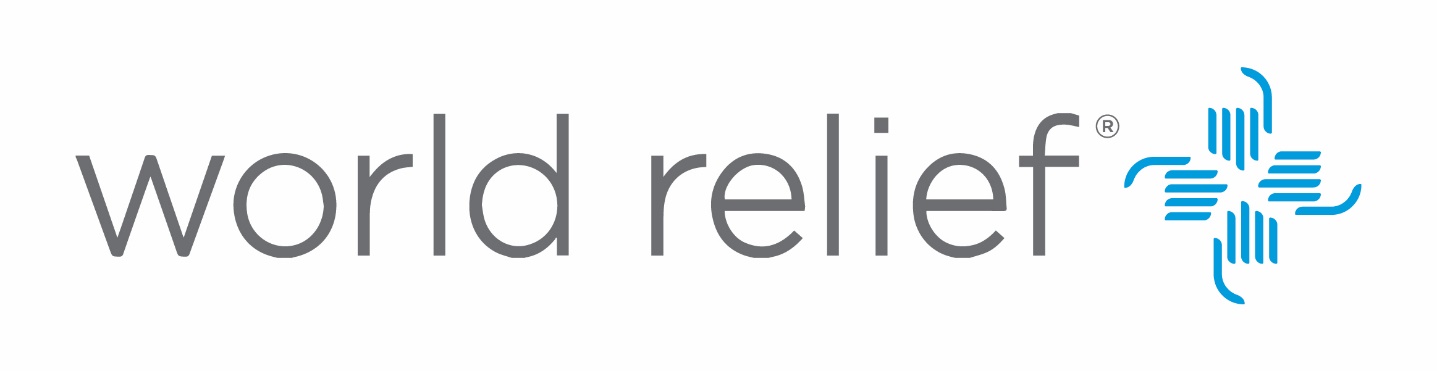 ANNONCE DE PRÉ-QUALIFICATION DES FOURNISSEURSWorld Relief- Haïti lance un appel d'offres aux entreprises intéressées (Soumissionnaires) en vue de leur pré-qualification en tant que fournisseurs de biens, travaux et services pour la période octobre 2022 - septembre 2023 dans les catégories suivantes Les fournisseurs qui remplissent les conditions requises pour l'une ou l'ensemble des catégories peuvent demander une pré-qualification. Les documents de pré-qualification peuvent être obtenus auprès du bureau de World Relief à l'adresse suivante :11, Rue Dr. Noel, Delmas 83.Vous pouvez également demander une copie électronique à l'adresse suivante WRHProcurement@wr.orgLes fournisseurs et prestataires de services qui répondent aux critères de pré-qualification seront pré-qualifiés pour les catégories demandées et constitueront la liste des entrepreneurs qui recevront les documents d'appel d'offres/de cotation pour soumissionner pour la fourniture de biens et de services dans ces catégories, en fonction des besoins.Les documents de pré-qualification dûment remplis et portant clairement la mention "PRE-QUALIFICATION DES FOURNISSEURS 2023", ainsi que toute autre information supplémentaire que les candidats souhaiteraient fournir, doivent être déposés dans la boîte de soumission à l'entrée principale des bureaux de World Relief.World Relief Haïti se réserve le droit d'accepter ou de rejeter toute demande, en tout ou en partie, et n'est pas tenu de motiver sa décision. Le démarchage entraînera une disqualification automatique. Seule les entreprises retenue seront contactées.Délai de soumission est le Jeudi 15 septembre 2022, 4heures P.M.Numéro de référenceCATEGORIE A : FOURNITURE DE BIENS WRH/01/2023Fourniture de papeterie générale.WRH/02/2023Fourniture et maintenance de photocopieurs, scanners, ordinateurs, imprimantes, (UPS), ordinateurs portables, logiciels, toners et accessoires.WRH/03/2023Fourniture d'articles de marque et de matériel Visibilités et autres services d'impression.WRH/04/2023Fourniture, installation et maintenance d'équipements d'alarme incendie et de sécurité et de systèmes de sécurité.WRH/05/2023Fourniture de carburant.WRH/06/2023Fourniture de pièces détachées et d'accessoires pour véhicules à moteur et motocycles.WRH/07/2023Fourniture de temps d'antenne et de cartes à gratter.WRH/08/2023Fourniture de mobilier et d'installations de bureau.WRH/9/2023Fourniture d'équipements médicaux.WRH/10/2023Fourniture de matériaux de constructionWRH/11/2023Fourniture d'articles alimentaires.WRH/12/2023Fourniture de matériel de nettoyage.WRH/13/2023Fourniture de matériel électriqueNuméro de référenceCATÉGORIE B : FOURNITURE DE SERVICES WRH/14/2023Fourniture de services de transport aérien, de réservation et de billetterie.WRH/15/2023Fourniture de services Internet.WRH/16/2023Systèmes de gestion de flotte, y compris de services de suivi.WRH/17/2023Services de réparation et d'entretien de générateurs, de stabilisateurs de puissance et de pompes.WRH/18/2023Fourniture et entretien d'installations et de services de climatisation.WRH/19/2023Fourniture de chambres d'hôtel et d'installations de conférence.WRH/20/2023Services de collecte des ordures.WRH/21/2023Service de nettoyage de réservoir d’eauWRH/22/2023Services d'assurance générale.WRH/23/2023Services d'assurance de véhicules à moteur.WRH/24/2023Entretien, réparation et maintenance de véhicules et de motocycles.WRH/25/2023Services de location de voitures et de taxis.WRH/26/2023Services d'audit.WRH/27/2023Services de sécurité.WRH/28/2023Services de transport routier.WRH/29/2023Services de transport aérien - Cargo.WRH/30/2023Service électrique et plomberieWRH/31/2023Service de traductionWRH/32/2023Service de publication d’offre/ publication open jobs